Non-protectedReturn to sport and physical activityGuidance for Scottish Governing Bodies of sport (SGBs) in developing sport specific guidance for Local Authorities/ Trusts, clubs and others, on the phased return of sport and physical activity in Scotland.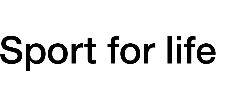 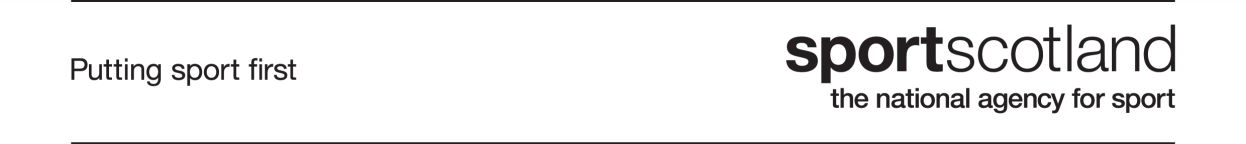 INTRODUCTIONOrganised sporting activities can be undertaken, providing all activity is consistent with current Scottish Government guidance on health, physical distancing and hygiene – you will also need to make sure that your club, facility and participants are made aware and can adapt to changes in guidance at short notice.  Information on Scottish Governments approach to managing COVID-19 is available at Scottish Government:  Coronavirus in Scotland .   People who are symptomatic should self-isolate for 10 days and household members for 14 days as per info on NHS guidance. No one who is self-isolating should attend a sports facility or activity.To manage a safe return to organised sport and physical activities all clubs, facility operators and deliverers (herein referred to as ‘operators’) should put in place Test & Protect procedures to help break chains of transmission of Coronavirus (COVID-19).  Further information is available within this guidance and at Scottish Government: Test & Protect.Scottish Government has introduced a new strategic framework document for managing COVID-19 which will become effective from 2 November 2020.  This provides a 5-Level approach to restrictions with each local authority area (or sub-area) placed in a relevant protection level depending upon its COVID-19 status which will be reviewed weekly.  SGBs, clubs and participants should be aware of their local area protection level and associated restrictions which may be in place and should consider this as part of risk assessment planning.  Broad guidance for sporting activity which should be followed within each Level is set out in Table A below.  Further information on protection levels that will apply in each local authority area are available at Coronavirus (COVID-19): allocation of protection levels to local authorities.  A local post code checker is also available at COVID restrictions by protection level in areas of Scotland.The information outlined below is generic and should be used to inform the development of suitable guidance which can be shared with participants, clubs, local authorities/trusts, third sector and other sports facility operators.  SPORTS FACILITY & PARTICIPATION GUIDANCEIt is the responsibility of each club committee, sports facility operator and/or deliverer (herein referred to as the operator) to appoint a responsible person/s, referred to as the COVID officer, to act as the point of contact on all things related to COVID-19.  An e-learning module for COVID officers is available to support those undertaking the role.  The COVID officer must ensure that full risk assessments, processes and mitigating actions are in place before any sport or leisure activity takes place.  Specific consideration should be given to the needs of those who are at greater risk including some older adults or those with disabilities.Operators should check with their insurance company that correct and full insurance cover is in place and valid before any activity takes place.Operators should only re-open facilities when it is safe to do so, in accordance with Scottish Government guidance. Operators must ensure that users are made aware of the requirement to adhere to the relevant approved SGB guidance prior to any sport or physical activity being undertaken at the venue and reserve the right to intervene where there are any clear and visible breaches of this guidance by participants. Where such breaches take place operators should notify the nominated club/activity COVID Officer overseeing the activity and they should in turn take appropriate action to mitigate future risk and protect participants and the wider public. Travel GuidanceTravel guidance outlined by the Scottish Government should always be followed.   Further information on what travel is permitted is available at Coronavirus (COVID-19): guidance on travel and transport.  Information for each local authority area, including their level is available at Coronavirus (COVID-19): local protection levels including a post code checker.  Specific information on car sharing is available from Transport Scotland:  advice on how to travel safely. Sport & Physical Activity ParticipationParticipants can travel to take part in organised sport and physical activity or informal exercise within their own Local Authority area.  See Table A for information on what organised sport or physical activity is allowed at each Level.  For informal exercise general household rules should be followed.If you live in a Level 4 local authority area you should: Avoid any unnecessary travel out of the area.Keep journeys within the area to an absolute minimum.If you have to travel into or out of a Level 4 area it should only be for non-contact outdoor exercise within around 5 miles of your local authority area such as for walking, cycling, running that starts/finishes at the same place, or a golf course that straddles the boundary of two areas.Level 0-3 guidanceParticipants 18 years of age or over (adults) should only travel locally (within around 5 miles of their local authority area) into or out of a level 3 area to take part in sport or physical activity outdoors and for essential individual indoor exercise.  Adults living in a Level 3 area should not take part in contact sport or physical activity.Participants aged 18 years or over (adults) who live in a Level 0, 1 or 2 area should minimise unnecessary journeys between areas in different levels and avoid travel to Level 3 or Level 4 areas to take part in sport or physical activity (except as outlined in 9.2.3 and 9.3.1).Participants under 18 years of age can travel to and from Level 0, 1, 2 and 3 areas (but not Level 4) to take part in organised sport, physical activity, training and competition.Operators should risk assess all activity and it is strongly recommended that where at all possible training and competition should take place locally.Definitions - for the purposes of this guidance‘Organised sporting or physical activity’ refers to activities which are undertaken in a structured and managed way following specific rules and guidance of relevant SGBs, local authorities or businesses who in turn have fully applied related Scottish Government and sportscotland guidance.  All organised activity should be overseen by a Covid Officer with documented risk assessments undertaken and mitigating actions put in place to ensure the health, safety and welfare of participants, coaches and officials.Contact sport or activity is defined as “a sport or activity in which the participants necessarily come into bodily contact or as a matter of course encroach within 2m of one another” such as Judo, Netball and Basketball. Non-contact sport or activity is defined as “a sport or activity in which the participants are physically separated by playing rules such as to make it difficult for them to make physical contact during an activity.  Examples include Tennis, Cricket, Boccia and Curling.Sports competition refers to where participants or teams compete against different opponents as part of an organised league or competition.Adult ‘group’ sport or activity refers to adults, from more than 2 households / 6 members of those households who take part in organised sport or physical activity.   Indoor individual exercise refers to non-contact recreational sport or physical activity which follows general household rules i.e. no more than 2 households / 6 members of those households.  This includes gym use, 1:1 personal training, swimming, ice skating and indoor snowsports activity where physical distancing can be maintained.Permitted Sport and Leisure ActivitiesParticipants and operators should follow guidance based on the area protection level in which the sporting activity is to take place.  A summary of what sporting activity can be undertaken at each protection level is available in Table A and should be read in conjunction with the rest of this document.  Subject to the guidance below, organised sporting or physical activity can take place indoors or outdoors, in effect suspending physical distancing and household guidelines, for the duration of the activity.Where there is likely to be proximity (within 2m) or contact between participants involved in a sporting activity, mitigating actions must be put in place to minimise risk and keep participants safe.  For instance:SGB guidance should focus on providing sporting activity involving as few participants as possible, for the minimum amount of time, whilst still allowing the activity to run effectively.  This may also require a change to game formats, numbers and/or rules to minimise risk to participants.As soon as a participant has completed training, a competition or event, they should leave the field of play/venue.No spectating should take place other than where a parent or carer is supervising a child or vulnerable adult or when following specific sector guidance for events.  No formal presentation ceremonies should take place during or after a sporting activity or competition as the focus should be on reducing the numbers in attendance at any one time.Holiday camps, extended sports activity or events which would not normally come under the jurisdiction of an SGB should refer to the appropriate local authority, umbrella body or care commission guidance.  Organisers of these activities may alternatively wish to use Scottish Government household, physical distancing and group size limits. Outdoor Sport & Leisure ActivityOperators may open outdoor sports areas, courts and pitches if documented risk assessments are undertaken and all appropriate measures are put in place to ensure the safety of participants, staff and volunteers and where activity is undertaken in line with guidance for the appropriate protection level. Please also refer to guidance produced by sportscotland at: Getting Your Facilities Fit for Sport.Information relating to outdoor sport and physical activity that can be undertaken by protection Level and age group is available in Table A.Outdoor sporting bubbles for training, competition or small-scale eventsAn outdoor sporting ‘field of play bubble’ can consist of a maximum of 30 people including coaches, officials and other support staff at any one time. In exceptional circumstances, numbers may be increased, but only if approved directly by Scottish Government or where specific Scottish Governing Bodies of sport (SGBs) guidance and mitigating actions have been agreed by sportscotland.Multiple outdoor sporting bubbles, each with up to 30 people, can be used in training, competition or small-scale sporting events.  In such cases operators and organisers should undertake comprehensive risk assessment to ensure that these bubbles do not mix at any time including before, during or after the activity.  Total numbers taking part in training, competition or events, other than detailed below, should not exceed 200 people in any one day, including organisers, officials and participants.  Once an individual has completed their activity, they should immediately vacate the ‘field of play’ and are then subject to normal household rules. Permanent outdoor sport, leisure and club facilities which are accessed on a regular basis by the general public and/or club members and have in place a designated COVID officer and appropriate risk assessments may exceed the limit of 200 people, in a single day, if mitigating measures are put in place to protect participants and staff.  This may for instance include operating separate activity zones, implementing staggered time slots and putting in place other measures to ensure participation bubbles remain separate including consideration of parking and access/egress.  Any further exemptions or variation to training, competition or event participant numbers, including the addition of spectators, must be agreed directly with Scottish Government and may be subject to relevant Scottish Government guidance.   Where outdoor sports training, competition or events are planned and include multiple bubbles; operators and organisers should, as part of their risk assessment, consult with relevant local authorities, environmental health, the police or other body responsible for the safety of the public.  Agreement must be reached with these bodies before the training, event or competition takes place.Operators and organisers should note that the situation around COVID-19 is fluid and activities may need to be cancelled at short notice should there be a change in local or national restrictions.  In such circumstance’s plans should be in place to notify participants of event cancellation and to ensure they do not attend the venue.SGBs and operators should introduce a period of training to familiarise participants with guidelines before running competitions.Outdoor group coaching for organised sport and physical activity including aerobics and fitness classes can take place with up to 30 people at any one time, including the coach, if physical distancing is always maintained. Indoor Sport & Leisure ActivityIndoor sport and leisure facilities can open if Scottish Government Coronavirus (COVID-19):  Guidance for the opening of indoor and outdoor sport and leisure facilities is fully implemented. Appropriate risk assessments and mitigating measures must be put in place to reduce risk and protect participants.  For instance, consider physically distanced training, reducing numbers taking part and changing game formats or rules.Participants should not congregate before or after an activity.  Operators must ensure comprehensive mitigating actions are put in place and documented in their risk assessment to stop this happening.  Consider staggering start/arrival times and any other relevant additional measures.The number of participants allowed to take part in indoor sport or physical activity must be risk assessed by the operator following Scottish Government Coronavirus (COVID-19): guidance on the opening of indoor and outdoor sport and leisure facilities and sport specific SGB Guidance. Information relating to indoor sport and physical activity that can be undertaken by protection level and age group is available in Table A.CoachingThe guidance below is to support coaches, leaders, personal trainers, deliverers and instructors, herein referred to as coach/es.  In addition, please see Getting Coaches Ready for Sport which provides a 4-stage approach/checklist to help coaches get ready for delivering sport and physical activity. It can be used as it is or amended to reflect the sport or delivery activity. Coaches operating within clubs and facilities should liaise with the relevant COVID Officer before undertaking coaching and all sporting or physical activity must adhere to operator and relevant SGB Guidance.  Coaches and others supporting organised sporting or physical activity should attempt to keep physically distant, but it is recognised that this will not always be possible to ensure the safety of participants.  In such circumstances the responsible ‘Covid Officer’ should consider appropriate mitigating actions as part of the risk assessment.Coaches should be aware that local restrictions may be in place for sport and physical activity and this should be considered as part of risk assessment planning and will dictate what activity can be coached, indoors and outdoors and to whom.  See Table A for further information about protection levels. Scottish Government travel guidance provides exemptions for travel into and out of Level 3 and Level 4 local authority areas. This includes ‘Travel for work, or to provide voluntary or charitable services, but only where that cannot be done from your home’.  Where paid/voluntary coaches or officials use the above exemption mitigating actions should be put in place to reduce risk to the coach, official and participants.  This should be documented in the operator or deliverer risk assessment. Coaches can take organised outdoor group training sessions at all protection levels with a maximum of 30 people involved at any one time or as agreed through approved SGB Guidance and Scottish Government (COVID-19):  guidance on the opening of indoor and outdoor sport and leisure facilities.  Coaches can take multiple indoor sessions per day, however the numbers allowed in each session will depend upon the protection level restrictions in place in the given location.  Face coverings must be worn by coaches when indoors, except where an exemption applies.  For instance;where an individual has a health condition or is disabled, including hidden disabilities, for example, autism, dementia or a learning disability.or if there is a reasonable excuse not to wear a face covering such as;where there is difficulty in communicating with participants who may not be close by and safety is an issue i.e. in a swimming lesson.  In such cases alternative measures should be considered such as use of a face visor. being physically active or exercising as part of the coached session. The priority should always be on ensuring the safety of the coach and participants and minimising the risk of virus transmission before, during and after activity. At all times coaches should: Plan and risk assess appropriately for the session in advance, be aware of responsibilities, be clear on expectations with participants and build in a review period to reflect on effectiveness and safety of the session. ensure signage on guidelines for participating safely and promoting hygiene measures are clearly displayed and up to date.  check, in advance of delivery, that appropriate insurance policies are in place for all coached activities and that their insurance is valid for the activities they plan to deliver.find out about their direct and surrounding delivery environment in advance of the session and contact the facility operator, where relevant, to confirm any changes in processes and procedure.Coaches working with children should familiarise themselves with the additional considerations developed by Children 1st:  Child Wellbeing and Protection Considerations.Additional Sport & Leisure Activity ConsiderationsSpecific consideration should be given to supervision of children under the age of 5 years as it is not appropriate for young children to maintain physical distancing, either practically or in terms of child development.  You may, for instance, ask a parent or carer to be present. Where a disabled participant requires functional support to help them participate coaches, carers or those supporting the participant can provide this without maintaining physical distancing. In such circumstance the responsible ‘Covid Officer’ should consider appropriate mitigating actions as part of the risk assessment. For instance, providing appropriate PPE, limiting the number of participants an individual provides functional support to, limiting the duration spent in close proximity, or a combination of actions.Where an employee is providing an activity, relevant work placed risk assessments and consultation should take place in advance of any activity being undertaken. See the Businesses, workplaces and self-employed people section at Scottish Government:  Coronavirus in Scotland.Toilets, Changing and Locker RoomsUse of changing rooms and showering facilities should be avoided where possible, although they must be made available for participants who require additional support such as disabled people or those with special needs.Where changing rooms and showering facilities are to be used specific guidance relating to use of ‘Changing and Showers’ is available at Getting Your Facilities Fit for Sport.Operators may open public toilets if they follow the guidelines outlined on the Scottish Government website Opening Public Toilets Guidelines.Access to indoor locker rooms and storage areas is permitted for dropping off and collecting sports equipment or clothing.  The operator should ensure mitigating actions are put in place to minimise the risk of virus transmission including physical distancing, hygiene and cleaning measures. Equipment Provision and UseOperators should, where possible, remove equipment including benches, scoreboards, tables and any other objects that are not essential for participation purposes.   Where the above is not possible appropriate cleaning measures, including provision of sanitiser and disposable gloves, should be put in place to reduce the risk of contamination. All fixed equipment should be checked prior to use to avoid participants having to adjust or touch it.Where shared equipment is necessary for an activity appropriate hygiene measures must be put in place to ensure the equipment is thoroughly cleaned before, during and after use.Where balls are used in sports areas, courts and pitches a risk assessment should be undertaken to ensure measures are put in place to minimise uncovered body contact.  Appropriate hygiene protocols should be undertaken including hand hygiene and regular cleaning of balls before, during and after exercise.Bookings and Payment Encourage people to make bookings online where possible. However, be aware that a proportion of disabled people, people from low income households and older adults do not have access to the internet. Ensure you have alternative measures in place. For example, telephone bookings.  Consider introducing buffer periods between sessions to stagger start times so that participants do not all arrive/leave at the same time.Where possible use online or contactless payment options and avoid handling cash. Where people do not have bank accounts it is okay to accept cash payments.Communication with Members / Customers Operators should communicate clearly and regularly with members and participants setting out what they are doing to manage risk, and what advice they are giving to individuals before, during and after visits to the venue/activity.Make them aware in advance of measures you are putting in place at your venue, and guidelines they are asked to follow.  Communicate clearly opening times and how people can safely access a facility, if relevant, for example through a booking or queuing system.Ensure signage on guidelines for participating safely and promoting hygiene measures are clearly displayed, up to date and in accessible formats. When communicating with members and participants, consider how you will reach people who do not have access to the internet. When publishing information on websites, consider how to make it accessible when accessed via a mobile phone or tablet rather than a PC or a laptop. Special attention should also be given to how you communicate physical distancing rules to young people.SafeguardingAll adults involved in coaching / actively engaging with children or vulnerable adults in an organised environment should have undertaken appropriate SGB safeguarding training.Operators should ensure appropriate ratios of coach/adult to child/vulnerable adult as per SGB guidance and follow all related safeguarding advice.Health, safety and welfare policies should always be risk assessed and       implemented.Operators should also refer to the additional considerations developed by Children 1st:  Child Wellbeing and Protection Considerations.Equality & InclusionCovid-19 is affecting everyone.  But the impact of the pandemic is not being felt equally.  Before the pandemic certain groups were less likely to participate in sport and physical activity. These groups are also the most at risk of worsening inequalities due to Covid-19:Older peopleDisabled peopleEthnic minorities WomenPeople from deprived communities  It is more important than ever to consider inclusive guidance for people who need extra support to be active and sports facility operators should consider this as part of their work to encourage people to return.The evidence emerging has clear implications for how we design and deliver sport and physical activity.  Some key areas for consideration include; Communication – Digital exclusion is a key issue. With so many services and so much information moving online it risks worsening the health impacts of the pandemic. We have to think innovatively about the range of ways we can provide information to people about sport and physical activity. Accessibility – Accessibility of our environments is another key issue emerging from the pandemic. As clubs and leisure center’s re-open it’s important to build understanding of people’s specific accessibility needs around things like hygiene, physical distancing and face coverings so we can provide the best possible support to people to take part in sport and physical activity.Anxiety, mental health and wellbeing – The pandemic is leading to an increased risk of anxiety and mental ill-health for people. We know that sport and physical activity can have significant benefits for people’s mental health so it’s vital that we continue to promote those benefits, so people are encouraged to get involved.  Confidence - Confidence to return to sport is a big issue across all groups. We know that some groups are at higher risk from Covid-19 than others (including some ethnic minorities, disabled people and households experiencing poverty). These groups may be even more nervous about returning to sport or starting to participate. They are also less likely to participate in sport in the first place, so we’ll need to give extra attention to their needs to help build their confidence.   Health, Safety & HygieneScottish Government has produced the Coronavirus (COVID-19): FACTS poster including translations and accessible formats.  Where possible operators should use this document to reinforce messages.  FACTS stands for:  Face Coverings, Avoid crowded places, Clean your hands regularly, Two metre distance and Self isolate and book a test if you have symptoms.Ensure access to first aid and emergency equipment is maintained.Ensure that first aid equipment has been updated appropriately for the COVID-19 pandemic and first aiders have appropriate training.In the event of first aid treatment being required it is recognised that a suitably qualified person, coach or supervising adult may require to attend to the injured participant.  The ‘Covid Officer’ should consider processes for managing this as part of their risk assessment.  This could include but not be limited to;Provision of suitable PPE Training of coaches/supervising adultsA parent or carer being present with children or vulnerable adults.Cleaning of equipment, hand and respiratory hygiene are core measures to be implemented and provision should be made for these. Clear guidance and plans are needed for cleaning of facilities and equipment, and waste disposal.  For instance, common touchpoint surfaces (gates, door handles etc) should where possible be left open but if not possible, regular cleaning with disposable gloves should be undertaken.Make hand sanitizers or wipes available for use in bar and restaurant areas and at the entrance/exit to the venue/facility where this is possible. Hand sanitiser should be at least 60% alcohol based and detergent wipes appropriate for the surface they are being used on.  Cleaning products should conform to EN14476 standards.Be aware that disabled people may face greater challenges implementing regular handwashing because of additional support needs. Some disabled people may need to use touch to help them get information from their environment and physical support. It is important they are not prevented from doing this, but operators should be aware that this increases the likelihood of virus transmission.Getting your Facilities Fit for Sport provides a checklist for health, hygiene and cleaning considerations and actions. Face CoveringsSports facility operators should ensure participants and visitors wear face coverings, if indoors, before and after activity or when in non-playing areas of the facility. For example: reception, locker rooms and storage areas. This is a mandatory requirement except where an exemption applies, or where there is a ‘reasonable excuse’ not to wear a face covering e.g. if you have a health condition or are disabled, including hidden disabilities such as autism, dementia or a learning disability.Be aware that face coverings discriminate against some deaf people who need to look at lips to help communicate. Staff in facilities should be made aware that it is okay to remove their face coverings to communicate with someone who relies on lip reading and facial expressions.Face coverings may not be required when using hospitality services such as café’s, bars and restaurants.  For further information refer to Scottish Government Coronavirus (COVID-19): tourism and hospitality sector guidance.  The Coronavirus (COVID-19) Phase 3: staying safe and protecting others, face coverings provides guidance on general use and exemptions. Links to supporting guidance;Health Protection Scotland:  General guidance for non-healthcare settingsHealth Protection Scotland:  Hand hygiene techniquesHSE:  First Aid during the coronavirusTest and ProtectTest and Protect is Scotland’s way of putting into practice NHS Scotland’s test, trace, isolate and support strategy. Containing outbreaks early is crucial to reduce the spread of COVID-19, protect the NHS and save lives, and avoid the reintroduction of social and economic lockdown. This will support the country to return to, and maintain, a more normal way of life.Maintaining customer records  Operators should where possible collect the name, contact number, date of visit, time of arrival, and the departure time of all those attending facilities or activities.  Where attending as a small household group, the contact details for one member – a ‘lead member’ – will be sufficient.  Operators should store information for 21 days and share it when requested to do so by public health officers.The Coronavirus (COVID-19): Test and Protect information leaflet provides information on the Test and Protect service from NHS Scotland.Registration with the Information Commissioner's OfficeIn order to gather and store customer information securely, operators may need to be registered with the Information Commissioner’s Office (ICO). This will be the case if you are using an electronic system to gather and store data.If you are unsure whether you need to register, please contact the ICO via their helpline on 0303 123 1113, or visit www.ico.org.uk.Protect Scotland AppNHS Scotland has launched a free mobile app designed to help with contact tracing efforts and slow the spread of COVID-19.  The app will alert users if they have been in close contact with another app user who tests positive for coronavirus.  Supported by a dedicated Protect Scotland website, the app is an extra tool complementing existing person-to-person contact tracing which remains the main component of NHS Scotland’s Test and Protect system.Further information on the Protect Scotland app is available at www.protect.scot.What should someone do if they have coronavirus symptoms?If a person has a continuous cough, high temperature, or loss or change in taste or smell, they should self-isolate and request a coronavirus test right away.  Further information is available at www.NHSinform.scot/test-and-protect or by calling 0800 028 2816 if they cannot get online.The Coronavirus (COVID-19): Test and Protect information leaflet provides information on the Test and Protect service from NHS Scotland.Local Outbreaks or Clusters of Coronavirus CasesScottish Government travel advice and guidance relating to local outbreaks or clusters of coronavirus cases is available at Coronavirus (COVID-19): local advice and measures.Where a local outbreak has been reported, sports facility operators and deliverers within this locality should review Scottish Government ‘local measures’ guidance, their facility/operational risk assessment and consider if additional mitigating actions should be put in place to reduce risk.  This may, for example, include; suspending activity, enhancing hygiene and physical distancing measures or introducing additional activity restrictions. DISCLAIMERNeither sportscotland, nor any contributor to the content of this guidance, shall be responsible for any loss or damage of any kind, which may arise from your use of or reliance on this guidance note. Care has been taken over the accuracy of the content of this note but sportscotland cannot guarantee that the information is up to date or reflects all relevant legal requirements. We recommend that you obtain professional specialist technical and legal advice before taking, or refraining from, any action based on information contained in this note.Table A:  Sport & Physical Activity Protection LevelsTable A:  Sport & Physical Activity Protection LevelsTable A:  Sport & Physical Activity Protection LevelsTable A:  Sport & Physical Activity Protection LevelsTable A:  Sport & Physical Activity Protection LevelsTable A:  Sport & Physical Activity Protection LevelsTable A:  Sport & Physical Activity Protection LevelsTable A:  Sport & Physical Activity Protection LevelsTable A:  Sport & Physical Activity Protection LevelsTable A:  Sport & Physical Activity Protection LevelsTable A:  Sport & Physical Activity Protection LevelsTable A:  Sport & Physical Activity Protection LevelsLevel 0Level 0Level 1Level 1Level 2Level 2Level 3Level 3Level 4Level 4Level 4OUTDOOR SPORTOrganised outdoor sport, competition, events and Physical Activity (PA)OverviewAn outdoor sporting ‘field of play bubble’ can consist of a maximum of 30 people including coaches, officials and other support staff at any one time. Multiple bubbles, each with up to 30 people, can be used in training, competition or small-scale sporting events if all guidance is followed (200 max per day unless with exemption).  An outdoor sporting ‘field of play bubble’ can consist of a maximum of 30 people including coaches, officials and other support staff at any one time. Multiple bubbles, each with up to 30 people, can be used in training, competition or small-scale sporting events if all guidance is followed (200 max per day unless with exemption).  An outdoor sporting ‘field of play bubble’ can consist of a maximum of 30 people including coaches, officials and other support staff at any one time. Multiple bubbles, each with up to 30 people, can be used in training, competition or small-scale sporting events if all guidance is followed (200 max per day unless with exemption).  An outdoor sporting ‘field of play bubble’ can consist of a maximum of 30 people including coaches, officials and other support staff at any one time. Multiple bubbles, each with up to 30 people, can be used in training, competition or small-scale sporting events if all guidance is followed (200 max per day unless with exemption).  An outdoor sporting ‘field of play bubble’ can consist of a maximum of 30 people including coaches, officials and other support staff at any one time. Multiple bubbles, each with up to 30 people, can be used in training, competition or small-scale sporting events if all guidance is followed (200 max per day unless with exemption).  An outdoor sporting ‘field of play bubble’ can consist of a maximum of 30 people including coaches, officials and other support staff at any one time. Multiple bubbles, each with up to 30 people, can be used in training, competition or small-scale sporting events if all guidance is followed (200 max per day unless with exemption).  An outdoor sporting ‘field of play bubble’ can consist of a maximum of 30 people including coaches, officials and other support staff at any one time. Multiple bubbles, each with up to 30 people, can be used in training, competition or small-scale sporting events if all guidance is followed (200 max per day unless with exemption).  An outdoor sporting ‘field of play bubble’ can consist of a maximum of 30 people including coaches, officials and other support staff at any one time. Multiple bubbles, each with up to 30 people, can be used in training, competition or small-scale sporting events if all guidance is followed (200 max per day unless with exemption).  An outdoor sporting ‘field of play bubble’ can consist of a maximum of 30 people including coaches, officials and other support staff at any one time. Multiple bubbles, each with up to 30 people, can be used in training, competition or small-scale sporting events if all guidance is followed (200 max per day unless with exemption).  An outdoor sporting ‘field of play bubble’ can consist of a maximum of 30 people including coaches, officials and other support staff at any one time. Multiple bubbles, each with up to 30 people, can be used in training, competition or small-scale sporting events if all guidance is followed (200 max per day unless with exemption).  An outdoor sporting ‘field of play bubble’ can consist of a maximum of 30 people including coaches, officials and other support staff at any one time. Multiple bubbles, each with up to 30 people, can be used in training, competition or small-scale sporting events if all guidance is followed (200 max per day unless with exemption).  OUTDOOR SPORTOrganised outdoor sport, competition, events and Physical Activity (PA)Children & Young people (u18 years)Contact & non-contact sport & PA permittedContact & non-contact sport & PA permittedContact & non-contact sport & PA permittedContact & non-contact sport & PA permittedContact & non-contact sport & PA permittedContact & non-contact sport & PA permittedContact & non-contact sport & PA permittedContact & non-contact sport & PA permittedNon-contact sport & PA permittedContact sport & PA prohibitedNon-contact sport & PA permittedContact sport & PA prohibitedNon-contact sport & PA permittedContact sport & PA prohibitedOUTDOOR SPORTOrganised outdoor sport, competition, events and Physical Activity (PA)Adults (18+ years)Contact & non-contact sport & PA permittedContact & non-contact sport & PA permittedContact & non-contact sport & PA permittedContact & non-contact sport & PA permittedContact & non-contact sport & PA permittedContact & non-contact sport & PA permittedNon-contact sport & PA permittedContact sport & PA prohibitedNon-contact sport & PA permittedContact sport & PA prohibitedNon-contact sport & PA permittedContact sport & PA prohibitedNon-contact sport & PA permittedContact sport & PA prohibitedNon-contact sport & PA permittedContact sport & PA prohibitedINDOOR SPORTOrganised indoor sport, competition, events and Physical Activity (PA)OverviewThe number of participants allowed to take part in organised indoor sport or physical activity should follow Scottish Government guidance on the opening of sport and leisure facilities and sport specific SGB Guidance. ‘Group’ activity refers to adults, from more than 2 households (6 members) who take part in organised sport or physical activity.  ‘Individual exercise’ refers to organised sport or physical activity within household rules i.e. 1:1 coaching.  For further information see definitions within this guidance.The number of participants allowed to take part in organised indoor sport or physical activity should follow Scottish Government guidance on the opening of sport and leisure facilities and sport specific SGB Guidance. ‘Group’ activity refers to adults, from more than 2 households (6 members) who take part in organised sport or physical activity.  ‘Individual exercise’ refers to organised sport or physical activity within household rules i.e. 1:1 coaching.  For further information see definitions within this guidance.The number of participants allowed to take part in organised indoor sport or physical activity should follow Scottish Government guidance on the opening of sport and leisure facilities and sport specific SGB Guidance. ‘Group’ activity refers to adults, from more than 2 households (6 members) who take part in organised sport or physical activity.  ‘Individual exercise’ refers to organised sport or physical activity within household rules i.e. 1:1 coaching.  For further information see definitions within this guidance.The number of participants allowed to take part in organised indoor sport or physical activity should follow Scottish Government guidance on the opening of sport and leisure facilities and sport specific SGB Guidance. ‘Group’ activity refers to adults, from more than 2 households (6 members) who take part in organised sport or physical activity.  ‘Individual exercise’ refers to organised sport or physical activity within household rules i.e. 1:1 coaching.  For further information see definitions within this guidance.The number of participants allowed to take part in organised indoor sport or physical activity should follow Scottish Government guidance on the opening of sport and leisure facilities and sport specific SGB Guidance. ‘Group’ activity refers to adults, from more than 2 households (6 members) who take part in organised sport or physical activity.  ‘Individual exercise’ refers to organised sport or physical activity within household rules i.e. 1:1 coaching.  For further information see definitions within this guidance.The number of participants allowed to take part in organised indoor sport or physical activity should follow Scottish Government guidance on the opening of sport and leisure facilities and sport specific SGB Guidance. ‘Group’ activity refers to adults, from more than 2 households (6 members) who take part in organised sport or physical activity.  ‘Individual exercise’ refers to organised sport or physical activity within household rules i.e. 1:1 coaching.  For further information see definitions within this guidance.The number of participants allowed to take part in organised indoor sport or physical activity should follow Scottish Government guidance on the opening of sport and leisure facilities and sport specific SGB Guidance. ‘Group’ activity refers to adults, from more than 2 households (6 members) who take part in organised sport or physical activity.  ‘Individual exercise’ refers to organised sport or physical activity within household rules i.e. 1:1 coaching.  For further information see definitions within this guidance.The number of participants allowed to take part in organised indoor sport or physical activity should follow Scottish Government guidance on the opening of sport and leisure facilities and sport specific SGB Guidance. ‘Group’ activity refers to adults, from more than 2 households (6 members) who take part in organised sport or physical activity.  ‘Individual exercise’ refers to organised sport or physical activity within household rules i.e. 1:1 coaching.  For further information see definitions within this guidance.The number of participants allowed to take part in organised indoor sport or physical activity should follow Scottish Government guidance on the opening of sport and leisure facilities and sport specific SGB Guidance. ‘Group’ activity refers to adults, from more than 2 households (6 members) who take part in organised sport or physical activity.  ‘Individual exercise’ refers to organised sport or physical activity within household rules i.e. 1:1 coaching.  For further information see definitions within this guidance.The number of participants allowed to take part in organised indoor sport or physical activity should follow Scottish Government guidance on the opening of sport and leisure facilities and sport specific SGB Guidance. ‘Group’ activity refers to adults, from more than 2 households (6 members) who take part in organised sport or physical activity.  ‘Individual exercise’ refers to organised sport or physical activity within household rules i.e. 1:1 coaching.  For further information see definitions within this guidance.The number of participants allowed to take part in organised indoor sport or physical activity should follow Scottish Government guidance on the opening of sport and leisure facilities and sport specific SGB Guidance. ‘Group’ activity refers to adults, from more than 2 households (6 members) who take part in organised sport or physical activity.  ‘Individual exercise’ refers to organised sport or physical activity within household rules i.e. 1:1 coaching.  For further information see definitions within this guidance.INDOOR SPORTOrganised indoor sport, competition, events and Physical Activity (PA)Children & Young people (u18 years)Contact & non-contact sport & PA permittedContact & non-contact sport & PA permittedContact & non-contact sport & PA permittedContact & non-contact sport & PA permittedContact & non-contact sport & PA permittedContact & non-contact sport & PA permittedContact & non-contact sport & PA permittedContact & non-contact sport & PA permittedIndoor sport & PA prohibited:  Leisure Centres, gyms and other indoor sports facilities closed.Exemptions available for professional /performance sport Indoor sport & PA prohibited:  Leisure Centres, gyms and other indoor sports facilities closed.Exemptions available for professional /performance sport Indoor sport & PA prohibited:  Leisure Centres, gyms and other indoor sports facilities closed.Exemptions available for professional /performance sport INDOOR SPORTOrganised indoor sport, competition, events and Physical Activity (PA)Adults (18+ years)Contact & non-contact sport & PA permittedContact & non-contact sport & PA permittedNon-contact sport & PA permittedContact sport & PA prohibitedNon-contact sport & PA permittedContact sport & PA prohibitedNon-contact sport & PA permittedContact sport & PA prohibitedNon-contact sport & PA permittedContact sport & PA prohibitedIndoor individual exercise only No contact or non-contact group activityIndoor individual exercise only No contact or non-contact group activityIndoor sport & PA prohibited:  Leisure Centres, gyms and other indoor sports facilities closed.Exemptions available for professional /performance sport Indoor sport & PA prohibited:  Leisure Centres, gyms and other indoor sports facilities closed.Exemptions available for professional /performance sport Indoor sport & PA prohibited:  Leisure Centres, gyms and other indoor sports facilities closed.Exemptions available for professional /performance sport COACHINGOverviewGeneral guidance is available within this document for coaches, leaders, personal trainers, deliverers and instructors, herein referred to as coach/es.  In addition Getting Coaches Ready for Sport provides a 4-stage approach/checklist to further support coaches to plan and deliver safe sessions. General guidance is available within this document for coaches, leaders, personal trainers, deliverers and instructors, herein referred to as coach/es.  In addition Getting Coaches Ready for Sport provides a 4-stage approach/checklist to further support coaches to plan and deliver safe sessions. General guidance is available within this document for coaches, leaders, personal trainers, deliverers and instructors, herein referred to as coach/es.  In addition Getting Coaches Ready for Sport provides a 4-stage approach/checklist to further support coaches to plan and deliver safe sessions. General guidance is available within this document for coaches, leaders, personal trainers, deliverers and instructors, herein referred to as coach/es.  In addition Getting Coaches Ready for Sport provides a 4-stage approach/checklist to further support coaches to plan and deliver safe sessions. General guidance is available within this document for coaches, leaders, personal trainers, deliverers and instructors, herein referred to as coach/es.  In addition Getting Coaches Ready for Sport provides a 4-stage approach/checklist to further support coaches to plan and deliver safe sessions. General guidance is available within this document for coaches, leaders, personal trainers, deliverers and instructors, herein referred to as coach/es.  In addition Getting Coaches Ready for Sport provides a 4-stage approach/checklist to further support coaches to plan and deliver safe sessions. General guidance is available within this document for coaches, leaders, personal trainers, deliverers and instructors, herein referred to as coach/es.  In addition Getting Coaches Ready for Sport provides a 4-stage approach/checklist to further support coaches to plan and deliver safe sessions. General guidance is available within this document for coaches, leaders, personal trainers, deliverers and instructors, herein referred to as coach/es.  In addition Getting Coaches Ready for Sport provides a 4-stage approach/checklist to further support coaches to plan and deliver safe sessions. General guidance is available within this document for coaches, leaders, personal trainers, deliverers and instructors, herein referred to as coach/es.  In addition Getting Coaches Ready for Sport provides a 4-stage approach/checklist to further support coaches to plan and deliver safe sessions. General guidance is available within this document for coaches, leaders, personal trainers, deliverers and instructors, herein referred to as coach/es.  In addition Getting Coaches Ready for Sport provides a 4-stage approach/checklist to further support coaches to plan and deliver safe sessions. General guidance is available within this document for coaches, leaders, personal trainers, deliverers and instructors, herein referred to as coach/es.  In addition Getting Coaches Ready for Sport provides a 4-stage approach/checklist to further support coaches to plan and deliver safe sessions. COACHINGIndoor & Outdoor coachingThe local protection level in place for sport and physical activity will dictate what activity can be coached, indoors and outdoors and to whom in that area.  See indoor / outdoor above for further information.Coaches can take multiple indoor sessions per day, however the numbers allowed in each session will depend upon the protection level in place. The local protection level in place for sport and physical activity will dictate what activity can be coached, indoors and outdoors and to whom in that area.  See indoor / outdoor above for further information.Coaches can take multiple indoor sessions per day, however the numbers allowed in each session will depend upon the protection level in place. The local protection level in place for sport and physical activity will dictate what activity can be coached, indoors and outdoors and to whom in that area.  See indoor / outdoor above for further information.Coaches can take multiple indoor sessions per day, however the numbers allowed in each session will depend upon the protection level in place. The local protection level in place for sport and physical activity will dictate what activity can be coached, indoors and outdoors and to whom in that area.  See indoor / outdoor above for further information.Coaches can take multiple indoor sessions per day, however the numbers allowed in each session will depend upon the protection level in place. The local protection level in place for sport and physical activity will dictate what activity can be coached, indoors and outdoors and to whom in that area.  See indoor / outdoor above for further information.Coaches can take multiple indoor sessions per day, however the numbers allowed in each session will depend upon the protection level in place. The local protection level in place for sport and physical activity will dictate what activity can be coached, indoors and outdoors and to whom in that area.  See indoor / outdoor above for further information.Coaches can take multiple indoor sessions per day, however the numbers allowed in each session will depend upon the protection level in place. The local protection level in place for sport and physical activity will dictate what activity can be coached, indoors and outdoors and to whom in that area.  See indoor / outdoor above for further information.Coaches can take multiple indoor sessions per day, however the numbers allowed in each session will depend upon the protection level in place. The local protection level in place for sport and physical activity will dictate what activity can be coached, indoors and outdoors and to whom in that area.  See indoor / outdoor above for further information.Coaches can take multiple indoor sessions per day, however the numbers allowed in each session will depend upon the protection level in place. The local protection level in place for sport and physical activity will dictate what activity can be coached, indoors and outdoors and to whom in that area.  See indoor / outdoor above for further information.Coaches can take multiple indoor sessions per day, however the numbers allowed in each session will depend upon the protection level in place. The local protection level in place for sport and physical activity will dictate what activity can be coached, indoors and outdoors and to whom in that area.  See indoor / outdoor above for further information.Coaches can take multiple indoor sessions per day, however the numbers allowed in each session will depend upon the protection level in place. The local protection level in place for sport and physical activity will dictate what activity can be coached, indoors and outdoors and to whom in that area.  See indoor / outdoor above for further information.Coaches can take multiple indoor sessions per day, however the numbers allowed in each session will depend upon the protection level in place. PERFORMANCE SPORTProfessional & PerformanceProfessional & performance sports with Resumption of Performance Sport guidance in place and approved by Scottish Government or sportscotland is permitted at all Levels.  Professional & performance sports with Resumption of Performance Sport guidance in place and approved by Scottish Government or sportscotland is permitted at all Levels.  Professional & performance sports with Resumption of Performance Sport guidance in place and approved by Scottish Government or sportscotland is permitted at all Levels.  Professional & performance sports with Resumption of Performance Sport guidance in place and approved by Scottish Government or sportscotland is permitted at all Levels.  Professional & performance sports with Resumption of Performance Sport guidance in place and approved by Scottish Government or sportscotland is permitted at all Levels.  Professional & performance sports with Resumption of Performance Sport guidance in place and approved by Scottish Government or sportscotland is permitted at all Levels.  Professional & performance sports with Resumption of Performance Sport guidance in place and approved by Scottish Government or sportscotland is permitted at all Levels.  Professional & performance sports with Resumption of Performance Sport guidance in place and approved by Scottish Government or sportscotland is permitted at all Levels.  Professional & performance sports with Resumption of Performance Sport guidance in place and approved by Scottish Government or sportscotland is permitted at all Levels.  Professional & performance sports with Resumption of Performance Sport guidance in place and approved by Scottish Government or sportscotland is permitted at all Levels.  Professional & performance sports with Resumption of Performance Sport guidance in place and approved by Scottish Government or sportscotland is permitted at all Levels.  TRAVELIndoor / Outdoor Sport & Physical ActivityFor further information please refer to Travel Guidance within this document.For further information please refer to Travel Guidance within this document.For further information please refer to Travel Guidance within this document.For further information please refer to Travel Guidance within this document.For further information please refer to Travel Guidance within this document.For further information please refer to Travel Guidance within this document.For further information please refer to Travel Guidance within this document.For further information please refer to Travel Guidance within this document.For further information please refer to Travel Guidance within this document.For further information please refer to Travel Guidance within this document.For further information please refer to Travel Guidance within this document.HOSPITALITY & RETAILClubs & Sports FacilitiesClubhouses and sports facilities which provide catering and bar services, can operate providing they adhere to Scottish Government guidance appropriate to the protection level in which they are operating.  Further information is available at Coronavirus (COVID-19): tourism and hospitality sector guidance.  Retail units operated by sports facility operators may reopen provided all specific Scottish Government guidance for retailers appropriate to the protection level in which they are operating is in place and adhered to.  Further information from the Scottish Government is available at Retail Sector Guidance. Clubhouses and sports facilities which provide catering and bar services, can operate providing they adhere to Scottish Government guidance appropriate to the protection level in which they are operating.  Further information is available at Coronavirus (COVID-19): tourism and hospitality sector guidance.  Retail units operated by sports facility operators may reopen provided all specific Scottish Government guidance for retailers appropriate to the protection level in which they are operating is in place and adhered to.  Further information from the Scottish Government is available at Retail Sector Guidance. Clubhouses and sports facilities which provide catering and bar services, can operate providing they adhere to Scottish Government guidance appropriate to the protection level in which they are operating.  Further information is available at Coronavirus (COVID-19): tourism and hospitality sector guidance.  Retail units operated by sports facility operators may reopen provided all specific Scottish Government guidance for retailers appropriate to the protection level in which they are operating is in place and adhered to.  Further information from the Scottish Government is available at Retail Sector Guidance. Clubhouses and sports facilities which provide catering and bar services, can operate providing they adhere to Scottish Government guidance appropriate to the protection level in which they are operating.  Further information is available at Coronavirus (COVID-19): tourism and hospitality sector guidance.  Retail units operated by sports facility operators may reopen provided all specific Scottish Government guidance for retailers appropriate to the protection level in which they are operating is in place and adhered to.  Further information from the Scottish Government is available at Retail Sector Guidance. Clubhouses and sports facilities which provide catering and bar services, can operate providing they adhere to Scottish Government guidance appropriate to the protection level in which they are operating.  Further information is available at Coronavirus (COVID-19): tourism and hospitality sector guidance.  Retail units operated by sports facility operators may reopen provided all specific Scottish Government guidance for retailers appropriate to the protection level in which they are operating is in place and adhered to.  Further information from the Scottish Government is available at Retail Sector Guidance. Clubhouses and sports facilities which provide catering and bar services, can operate providing they adhere to Scottish Government guidance appropriate to the protection level in which they are operating.  Further information is available at Coronavirus (COVID-19): tourism and hospitality sector guidance.  Retail units operated by sports facility operators may reopen provided all specific Scottish Government guidance for retailers appropriate to the protection level in which they are operating is in place and adhered to.  Further information from the Scottish Government is available at Retail Sector Guidance. Clubhouses and sports facilities which provide catering and bar services, can operate providing they adhere to Scottish Government guidance appropriate to the protection level in which they are operating.  Further information is available at Coronavirus (COVID-19): tourism and hospitality sector guidance.  Retail units operated by sports facility operators may reopen provided all specific Scottish Government guidance for retailers appropriate to the protection level in which they are operating is in place and adhered to.  Further information from the Scottish Government is available at Retail Sector Guidance. Clubhouses and sports facilities which provide catering and bar services, can operate providing they adhere to Scottish Government guidance appropriate to the protection level in which they are operating.  Further information is available at Coronavirus (COVID-19): tourism and hospitality sector guidance.  Retail units operated by sports facility operators may reopen provided all specific Scottish Government guidance for retailers appropriate to the protection level in which they are operating is in place and adhered to.  Further information from the Scottish Government is available at Retail Sector Guidance. Clubhouses and sports facilities which provide catering and bar services, can operate providing they adhere to Scottish Government guidance appropriate to the protection level in which they are operating.  Further information is available at Coronavirus (COVID-19): tourism and hospitality sector guidance.  Retail units operated by sports facility operators may reopen provided all specific Scottish Government guidance for retailers appropriate to the protection level in which they are operating is in place and adhered to.  Further information from the Scottish Government is available at Retail Sector Guidance. Clubhouses and sports facilities which provide catering and bar services, can operate providing they adhere to Scottish Government guidance appropriate to the protection level in which they are operating.  Further information is available at Coronavirus (COVID-19): tourism and hospitality sector guidance.  Retail units operated by sports facility operators may reopen provided all specific Scottish Government guidance for retailers appropriate to the protection level in which they are operating is in place and adhered to.  Further information from the Scottish Government is available at Retail Sector Guidance. Clubhouses and sports facilities which provide catering and bar services, can operate providing they adhere to Scottish Government guidance appropriate to the protection level in which they are operating.  Further information is available at Coronavirus (COVID-19): tourism and hospitality sector guidance.  Retail units operated by sports facility operators may reopen provided all specific Scottish Government guidance for retailers appropriate to the protection level in which they are operating is in place and adhered to.  Further information from the Scottish Government is available at Retail Sector Guidance. TOILETS, CHANGING & SHOWER ROOMSClubs & Sports FacilitiesWhere changing rooms and showering facilities are to be used specific guidance relating to use of ‘Changing and Showers’ is available at Getting Your Facilities Fit for Sport.  This is applicable at all levels where facilities remain open.Operators may open public toilets if they follow the guidelines outlined on the Scottish Government website Opening Public Toilets GuidelinesWhere changing rooms and showering facilities are to be used specific guidance relating to use of ‘Changing and Showers’ is available at Getting Your Facilities Fit for Sport.  This is applicable at all levels where facilities remain open.Operators may open public toilets if they follow the guidelines outlined on the Scottish Government website Opening Public Toilets GuidelinesWhere changing rooms and showering facilities are to be used specific guidance relating to use of ‘Changing and Showers’ is available at Getting Your Facilities Fit for Sport.  This is applicable at all levels where facilities remain open.Operators may open public toilets if they follow the guidelines outlined on the Scottish Government website Opening Public Toilets GuidelinesWhere changing rooms and showering facilities are to be used specific guidance relating to use of ‘Changing and Showers’ is available at Getting Your Facilities Fit for Sport.  This is applicable at all levels where facilities remain open.Operators may open public toilets if they follow the guidelines outlined on the Scottish Government website Opening Public Toilets GuidelinesWhere changing rooms and showering facilities are to be used specific guidance relating to use of ‘Changing and Showers’ is available at Getting Your Facilities Fit for Sport.  This is applicable at all levels where facilities remain open.Operators may open public toilets if they follow the guidelines outlined on the Scottish Government website Opening Public Toilets GuidelinesWhere changing rooms and showering facilities are to be used specific guidance relating to use of ‘Changing and Showers’ is available at Getting Your Facilities Fit for Sport.  This is applicable at all levels where facilities remain open.Operators may open public toilets if they follow the guidelines outlined on the Scottish Government website Opening Public Toilets GuidelinesWhere changing rooms and showering facilities are to be used specific guidance relating to use of ‘Changing and Showers’ is available at Getting Your Facilities Fit for Sport.  This is applicable at all levels where facilities remain open.Operators may open public toilets if they follow the guidelines outlined on the Scottish Government website Opening Public Toilets GuidelinesWhere changing rooms and showering facilities are to be used specific guidance relating to use of ‘Changing and Showers’ is available at Getting Your Facilities Fit for Sport.  This is applicable at all levels where facilities remain open.Operators may open public toilets if they follow the guidelines outlined on the Scottish Government website Opening Public Toilets GuidelinesIndoor sports facilities closed.Toilets and changing rooms of outdoor sports facilities closed.Indoor sports facilities closed.Toilets and changing rooms of outdoor sports facilities closed.Indoor sports facilities closed.Toilets and changing rooms of outdoor sports facilities closed.WORKFORCEContractors & StaffSports facility operators must ensure that Scottish Government guidance on workforce planning in sport & leisure facilities is followed for contractors and staff and ensure existing health and safety advice is maintained and aligned.  This should be detailed in the risk assessment.Sports facility operators must ensure that Scottish Government guidance on workforce planning in sport & leisure facilities is followed for contractors and staff and ensure existing health and safety advice is maintained and aligned.  This should be detailed in the risk assessment.Sports facility operators must ensure that Scottish Government guidance on workforce planning in sport & leisure facilities is followed for contractors and staff and ensure existing health and safety advice is maintained and aligned.  This should be detailed in the risk assessment.Sports facility operators must ensure that Scottish Government guidance on workforce planning in sport & leisure facilities is followed for contractors and staff and ensure existing health and safety advice is maintained and aligned.  This should be detailed in the risk assessment.Sports facility operators must ensure that Scottish Government guidance on workforce planning in sport & leisure facilities is followed for contractors and staff and ensure existing health and safety advice is maintained and aligned.  This should be detailed in the risk assessment.Sports facility operators must ensure that Scottish Government guidance on workforce planning in sport & leisure facilities is followed for contractors and staff and ensure existing health and safety advice is maintained and aligned.  This should be detailed in the risk assessment.Sports facility operators must ensure that Scottish Government guidance on workforce planning in sport & leisure facilities is followed for contractors and staff and ensure existing health and safety advice is maintained and aligned.  This should be detailed in the risk assessment.Sports facility operators must ensure that Scottish Government guidance on workforce planning in sport & leisure facilities is followed for contractors and staff and ensure existing health and safety advice is maintained and aligned.  This should be detailed in the risk assessment.Sports facility operators must ensure that Scottish Government guidance on workforce planning in sport & leisure facilities is followed for contractors and staff and ensure existing health and safety advice is maintained and aligned.  This should be detailed in the risk assessment.Sports facility operators must ensure that Scottish Government guidance on workforce planning in sport & leisure facilities is followed for contractors and staff and ensure existing health and safety advice is maintained and aligned.  This should be detailed in the risk assessment.Sports facility operators must ensure that Scottish Government guidance on workforce planning in sport & leisure facilities is followed for contractors and staff and ensure existing health and safety advice is maintained and aligned.  This should be detailed in the risk assessment.WORKFORCEMeeting RoomsAlthough gym and leisure facilities can open, we would encourage providers to consider whether meetings and training must be completed in person or whether these can be completed online or via telephone. If it is essential that meetings and training takes place in person, Scottish Government guidance for general workplaces must be followed and a risk assessment should be completed.Although gym and leisure facilities can open, we would encourage providers to consider whether meetings and training must be completed in person or whether these can be completed online or via telephone. If it is essential that meetings and training takes place in person, Scottish Government guidance for general workplaces must be followed and a risk assessment should be completed.Although gym and leisure facilities can open, we would encourage providers to consider whether meetings and training must be completed in person or whether these can be completed online or via telephone. If it is essential that meetings and training takes place in person, Scottish Government guidance for general workplaces must be followed and a risk assessment should be completed.Although gym and leisure facilities can open, we would encourage providers to consider whether meetings and training must be completed in person or whether these can be completed online or via telephone. If it is essential that meetings and training takes place in person, Scottish Government guidance for general workplaces must be followed and a risk assessment should be completed.Although gym and leisure facilities can open, we would encourage providers to consider whether meetings and training must be completed in person or whether these can be completed online or via telephone. If it is essential that meetings and training takes place in person, Scottish Government guidance for general workplaces must be followed and a risk assessment should be completed.Although gym and leisure facilities can open, we would encourage providers to consider whether meetings and training must be completed in person or whether these can be completed online or via telephone. If it is essential that meetings and training takes place in person, Scottish Government guidance for general workplaces must be followed and a risk assessment should be completed.Although gym and leisure facilities can open, we would encourage providers to consider whether meetings and training must be completed in person or whether these can be completed online or via telephone. If it is essential that meetings and training takes place in person, Scottish Government guidance for general workplaces must be followed and a risk assessment should be completed.Although gym and leisure facilities can open, we would encourage providers to consider whether meetings and training must be completed in person or whether these can be completed online or via telephone. If it is essential that meetings and training takes place in person, Scottish Government guidance for general workplaces must be followed and a risk assessment should be completed.Although gym and leisure facilities can open, we would encourage providers to consider whether meetings and training must be completed in person or whether these can be completed online or via telephone. If it is essential that meetings and training takes place in person, Scottish Government guidance for general workplaces must be followed and a risk assessment should be completed.Although gym and leisure facilities can open, we would encourage providers to consider whether meetings and training must be completed in person or whether these can be completed online or via telephone. If it is essential that meetings and training takes place in person, Scottish Government guidance for general workplaces must be followed and a risk assessment should be completed.Although gym and leisure facilities can open, we would encourage providers to consider whether meetings and training must be completed in person or whether these can be completed online or via telephone. If it is essential that meetings and training takes place in person, Scottish Government guidance for general workplaces must be followed and a risk assessment should be completed.